Westheim, 09.05.23Unser Engagement als Schule gegen den HungerAm Freitag, dem 02.06.2023, engagieren wir uns als Schule gegen den Hunger. Dieses Sport- und Bildungsprojekt wird von der internationalen Hilfsorganisation Aktion gegen den Hunger organisiert. Unter dem Motto „Auf die Plätze, Bildung, los – Gemeinsam verändern wir die Welt!“ verfolgt das Schulprojekt drei Ziele:Bildung gegen den Hunger: Am 09.05.23 kommt eine Mitarbeiterin von Aktion gegen den Hunger an unsere Schule, um die Schüler*innen über Ursachen, Ausbreitung und Behandlung von Mangelernährung zu informieren. Sport gegen den Hunger: Am Tag unserer Bundesjugendspiele, Freitag, 02.06.23, engagieren sich die Schüler*innen dann im Rahmen eines Sponsorenlaufes gegen den Hunger. Mit jeder gelaufenen Runde sammeln sie so Geld für Menschen in Not. Welt verändern: Die gesammelten Spenden unterstützen die lebensrettende Arbeit der Organisation weltweit. 2021 wurden sie z. B. in Äthiopien eingesetzt. So konnte die Wasser- und Sanitärversorgung in der Region Borena u. a. durch Hygienekits, Brunnenbohrungen und die Installation von Sanitäranlagen sichergestellt werden. Vor allem Frauen wurden so von der aufwendigen Wasserbeschaffung entlastet.DAS SPENDENPRINZIPDie Schüler*innen bekommen einen Teilnahmepass, um sich auf die Suche nach Sponsor*innen zu machen, die eine Spende zusagen (z. B. 1€ pro gelaufene Runde). Vor dem Aktionstag geben sie den Teilnahmepass bei ihrer Lehrkraft ab – möglichst bis zum 17.05.23. Am Ende des Aktionstags wird die Anzahl der gelaufenen Runden im Teilnahmepass notiert. Danach haben die Schüler*innen 14 Tage Zeit, die Spenden bei ihren Sponsor*innen einzusammeln, also bis zum 16.06.23.Die Sponsor*innen haben drei Möglichkeiten, die Spende abzugeben: Online-Spendenformular: Auf der Website www.aktiongegendenhunger.de/schulen-gegen-den-hunger/spenden kann direkt online gespendet werden. Zusätzlich füllen die Sponsor*innen einen Beleg im Teilnahmepass aus, der bei der Lehrkraft abgegeben wird. Einzugsermächtigung: Die Sponsor*innen füllen eine im Teilnahmepass enthaltene Einzugsermächtigung aus. Diese gibt Ihr Kind bei der Lehrkraft ab. Barspenden: Die Barspende wird von den Sponsor*innen an die Schüler*innen übergeben. Die Klassenlehrkraft sammelt sie ein und überweist sie an Aktion gegen den Hunger. Ab einer Spende von 20€ wird bei Onlinespenden und Einzugsermächtigungen Anfang 2024 eine Spendenquittung per Post zugestellt. Bei Barspenden kann keine Spendenquittung ausgestellt werden.SO KÖNNEN SIE HELFENUnterstützen Sie Ihr Kind bei der Suche nach Sponsor*innen oder werden Sie selbst zum/zur Sponsor*in.Besuchen Sie uns am 02.06.23 auf dem Oesdorfer Sportplatz (gegen 11.30 Uhr soll der Sponsorenlauf starten), um die Schüler*innen anzufeuern.ÜBER AKTION GEGEN DEN HUNGERSeit über 40 Jahren kämpft Aktion gegen den Hunger gegen Mangelernährung, schafft Zugang zu sauberem Wasser und gesundheitlicher Versorgung. 8.300 Mitarbeitende unterstützen rund 25 Millionen Menschen in 51 Ländern weltweit. Im Rahmen der Initiative Transparente Zivilgesellschaft informiert die Organisation öffentlich und umfassend über ihre Arbeit. Mehr Informationen: www.aktiongegendenhunger.deVIELEN DANK FÜR IHRE UNTERSTÜTZUNG  Fragen? Kontaktieren Sie das Schulen gegen den Hunger-Team telefonisch unter 030 279 099 718 oder per E-Mail unter mitmachen@aktiongegendenhunger.de. 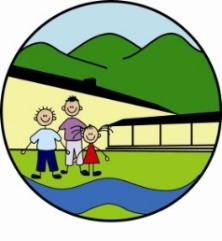 Egge-Diemel-Schule WestheimGemeinschaftsgrundschule der Stadt MarsbergFranziskusstraße 4     34431 Marsberg   Tel.: 02994 738    schulleitung@egge-diemel-schule.de    www.egge-diemel-schule.de